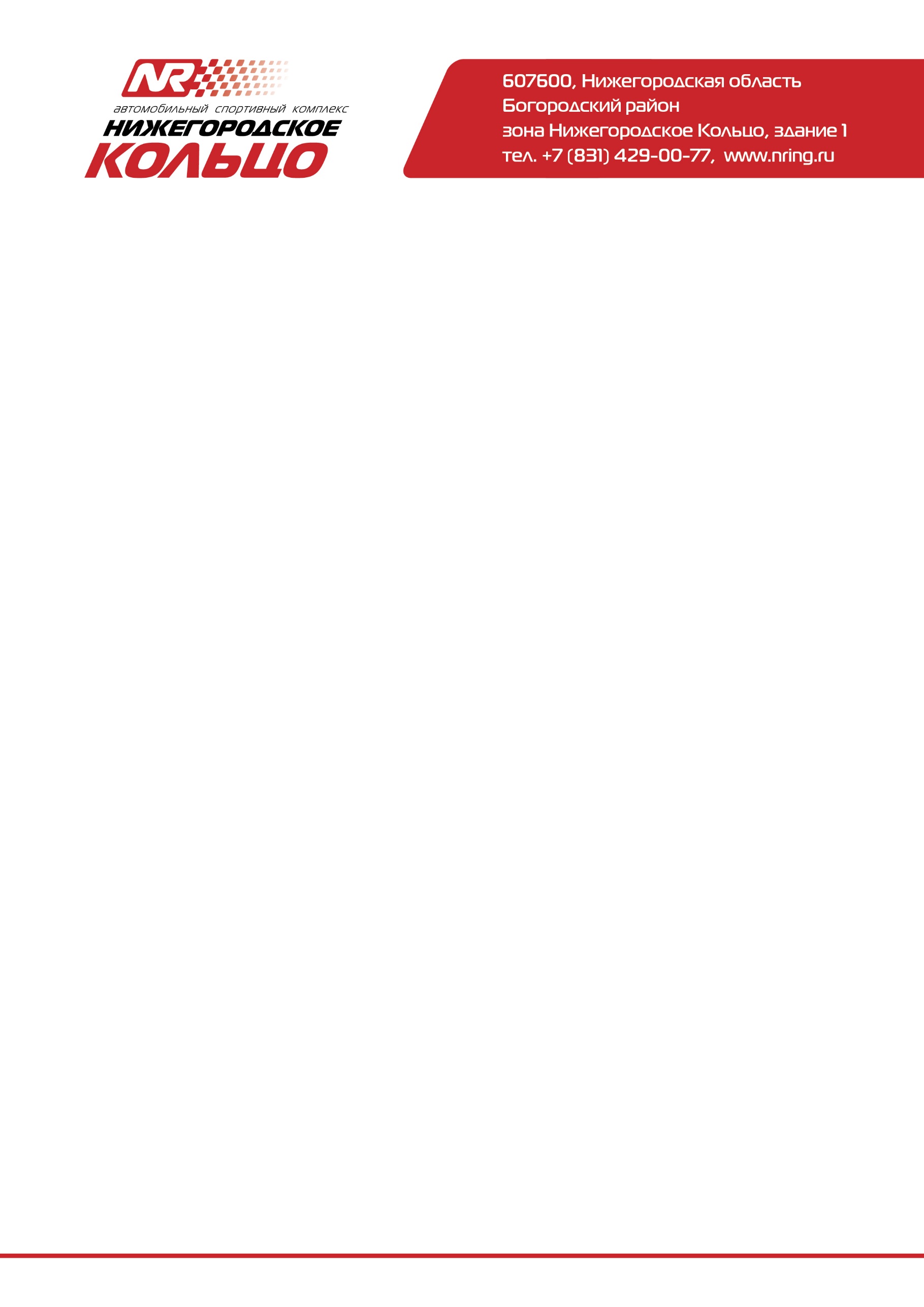 Бюллетень организатора №1 серии «NLS 2023» Разрешены следующие доработки автомобиля:Зачётная группы S1600 FIA A-5723Установка комплекта FL от Kalina 2 (фары, бампера ,капот, передние, крылья, фонари, панель )Электронный блок управления двигателем (ECU) либо оригинальный, либо свободный производства РФ. При этом оригинальная проводка ECU может быть изменена. Разрешено использование переходников. Программное обеспечение ECU свободное.Разрешается замена оригинальных тормозов задних колес барабанного типа на дисковые, предназначенные для установки на данную модель автомобиля и доступные в свободной продаже через розничную торговую сеть.Разрешается установка аккумулятора давления масла системы смазки двигателя. Емкость аккумулятора не более 1 л. Установка допускается только в пределах моторного отсека.Разрешается доработка растяжки передней подвески «сабли», с целью увеличения угла, продольного наклона оси поворота колеса.Установка тросового  механизма  переключения передач, механизма выбора  и переключения передач.Установка КПП от автомобиля с омологационным номером А-1501 с условием соблюдения параметров передаточного соотношения главной пары от данной модели с учетом всех омологационных расширений (А-1501) для участия в соревнованиях по АКГ.Установка электрического привода управления дроссельной заслонкой на впускной коллектор 2112-1008 путем минимальных доработок узла крепления дроссельного узла к коллектору (переходная пластина), или установка впускного коллектора 2112-1008600-20 ,2112-1008600-10 Зачётная группа «S1600»Все автомобили, должны быть де-форсированы путем установки в системе впуска воздушного рестриктора, максимальный внутренний диаметр отверстия 33 мм. ** Размер может меняться на протяжении сезона .Разрешается установка аккумулятора давления масла системы смазки двигателя.Ёмкость аккумулятора не более 1 л. Установка допускается только в пределах моторного отсека.В автомобилях KIA Rio и Hyundai Solaris в случае применения двигателя G4FG вес увеличивается на 20 кг.В автомобилях KIA Rio и Hyundai Solaris с двигателями G4FA и G4FC допускается применение передней крышки с масляным насосом и клапанной крышки от двигателя G4FG.В автомобилях KIA Rio X-Line 5D допускается применение правого привода серийного производства : 49501-H0200- вал приводной, передний правый, 49560-H0200 приводной вал передней осиОрганизатор 2023